De verdeling van stroom over een schakeling.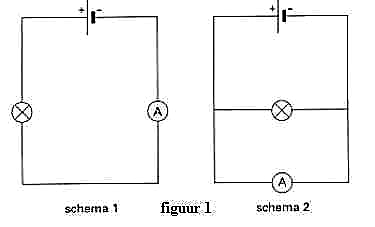 Een Voltmeter wordt over een component geschakeld, maar een Ampèremeter meet maar op één punt.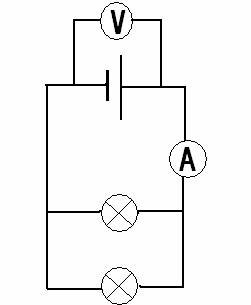 Als meerdere weerstanden is serie zijn geschakeld, wordt de totale weerstand natuurlijk groter en kun je ze bij elkaar optellen.Als meerdere weerstanden parallel zijn geschakeld, wordt de totale weerstand kleiner.In deze schakeling is de Ohmmeter ook de spanningsbron.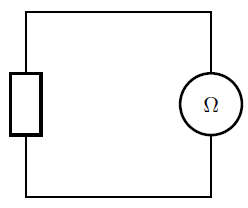 grootheidStroomsterkte (I)eenheidAmpère (A)beschrijvingDe verplaatsing van elektrische lading per tijdseenheid.uitlegHoe veel elektronen er binnen een bepaalde tijd voorbij komen.meterAmpèremeter (in serie geschakeld)formuleR   =   U/IR • I   =   U/I • IR • I   =   U(R • I)/R   =   U/RI   =   U/RschakelingSerieschakeling:hetzelfdeItot = I1 = I2Parallelschakeling:verdeeldItot = I1 + I2grootheidSpanning (U)eenheidVolt (V)beschrijvingHet verschil tussen de energie van de elektronen in het ene punt in vergelijking met die van elektronen in het andere.uitlegHoe graag elektronen van A naar B willen, het verschil in energie tussen A en B.meterVoltmeter (parallel – dus over een component – geschakeld)formuleR   =   U/IR • I   =   U/I • IR • I   =   UU   =   R • IschakelingSerieschakeling:verdeeldUtot = U1 + U2Parallelschakeling:gelijkUtot = U1 = U2grootheidWeerstand (R)eenheidOhm (Ω)beschrijvingDe elektrische eigenschap van materialen om de doorgang van elektronen te belemmeren.uitlegHoe moeilijk het is voor de elektronen om van A naar B te komen.meterOhmmeter (parallel – over een component en als spanningsbron – geschakeld)formuleR   =   U/IschakelingSerieschakeling:optellenΩtot = Ω1 + Ω2 (zie onder)Parallelschakeling:delenzie onder 